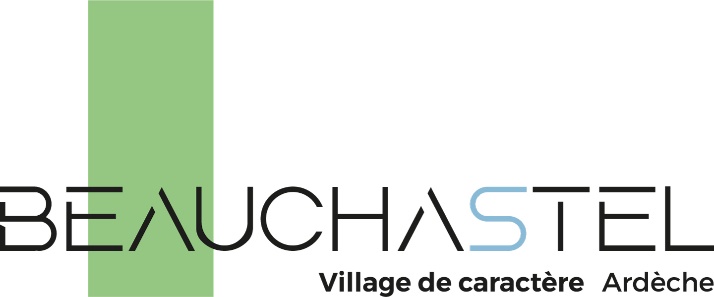 DEMANDE DE SUBVENTION COMMUNALEPOUR L’ANNEE 2024Remarques importantesSeules peuvent obtenir une subvention les associations déclarées conformément à la loi du 1er juillet 1901.Les demandes de subvention devront être adressées avant le 15 févrierATTENTION : Toute demande incomplète ne sera pas prise en compteEn cas de difficulté, vous pouvez contacter :Le 1er Adjoint en Charge des Finances : fred.javelasbeauchastel2020@gmail.com PIECES OBLIGATOIRES A JOINDRE A VOTRE DEMANDE DE SUBVENTION :Budget prévisionnel + compte de résultat (annexe 1)Un relevé d’identité bancaire (RIB)Copie des soldes bancaires (compte courant/Livrets/Autres) à la clôture du dernier exercice au 31/12 (juste le dernier feuillet) + compte bancaire annexeAttestation d’assurance (Responsabilité Civile)Pour toute demande d’une subvention exceptionnelle ou évènement déposer un courrier avec le budgetINFORMATIONS PRINCIPALES :L’ASSOCIATION RECOIT -ELLE DES AVANTAGES ACCORDES EN NATURE :MOTIVATION ECRITE DE LA DEMANDE DE SUBVENTION :A,Le,Signature :Votre demande de subvention est à déposer à l’accueil de la mairie de Beauchastel ou envoyer par la poste.Elle sera étudiée dans les meilleurs délais.ANNEXE 1Subvention demandée pour 2024 :                           eurosATTENTION Le Budget Prévisionnel de fonctionnement ou exceptionnel doit être impérativement en Equilibre (Dépenses et Recettes)Nous, soussignés, Président et Trésorier, certifions que ces résultats financiers sont conformes à nos livres de comptes ainsi qu’aux pièces justificatives qui y sont annexées.ALe,Nom Prénom du Président			Nom Prénom du Trésorier